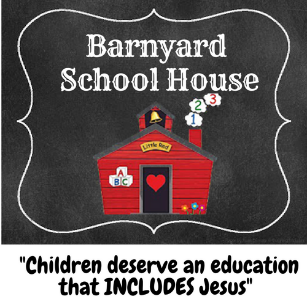 Parental Media ReleaseAs a parent or Guardian of this student _________________________ , I hereby consent to the use of photography/videotape taken during the course of the school year for publicity, promotional and/or educational purposes (including publications , presentation or broadcast via newspaper , internet and other media sources).I do this with full knowledge and consent and waive all claims for compensation for use, or for damages.___ Yes, I give consent for Barnyard School House to photograph my child for school purposes and/or at school events.___ No, I do not authorize Barnyard School House to photograph my child for any event.Parent Signature: __________________________          Date: ________         Student’s name: ___________________________